Formato europeo per il curriculum vitae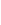 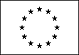 Informazioni personaliNomeMariano MassimilianoIndirizzoVia san vito 157 lequile (le)Telefono3491880947FaxE-mailMaxmariano70@gmail.comNazionalitàitalianaData di nascita04/01/1970Esperienza lavorativa• Date (da – a)dal 2008 a tutt’oggi• Nome e indirizzo del datore di lavoroASL Lecce- Via Antonio Miglietta, 5 LECCE• Tipo di azienda o settoreAzienda sanitaria• Tipo di impiegoFisioterapista• Principali mansioni e responsabilità/Istruzione e formazione• Date (da – a)2007• Nome e tipo di istituto di istruzione o formazioneUniversità degli studi Gabriele D’Annunzio Chieti-Pescara• Principali materie / abilità professionali oggetto dello studioFisioterapia• Qualifica conseguitaLaurea in fisioterapia• Livello nella classificazione nazionale (se pertinente)Capacità e competenze personaliAcquisite nel corso della vita e della carriera ma non necessariamente riconosciute da certificati e diplomi ufficiali.MadrelinguaItalianoCapacità e competenze relazionaliVivere e lavorare con altre persone, in ambiente multiculturale, occupando posti in cui la comunicazione è importante e in situazioni in cui è essenziale lavorare in squadra (ad es. cultura e sport), ecc.Ottime capacità relazionali Capacità e competenze organizzative  Ad es. coordinamento e amministrazione di persone, progetti, bilanci; sul posto di lavoro, in attività di volontariato (ad es. cultura e sport), a casa, ecc.Patente o patentiPatente b